IN THE VILLAGE OF CENTERTOWN, MISSOURIBill No. 0019-003                                                                                                         Ordinance No.  187AN ORDINANCE AUTHORIZING THE CHAIRMAN TO ENTER INTO A FINANCIAL SERVICES AGREEMENT WITH PIPER JAFFRAY& COMPANY BE IT ORDAINED BY THE BOARD OF TRUSTEES OF THE VILLAGE OF CENTERTOWN, MISSOURI, AS FOLLOWS:	Section 1.  The Board of Trustees for the Village of Centertown, Missouri, hereby authorizes Celine Whitaker as the Chairman of the Board of Trustees for the Village of Centertown, Missouri to enter into an agreement with Piper Jaffray & Company to act as Financial Advisor as it pertains to Centertown Bonds, approved by voters on November 6, 2018.  Same material terms and in substantially the same form as the attached agreement.	Section 2.  Fee for this service is fixed at $10,000 to be paid at closing.	Section 3.  This ordinance shall be in full force and effect from and after its passage by the Board of Trustees.FIRST READING HELD:  February 26, 2019SECOND READING HELD AND FINAL PASSAGE ON THIS  26th DAY OF  February, 2019  BY THE FOLLOWING VOTE:	Aye	NayCeline Whitaker	   _x___	_____          Paula Hinshaw           	  x___	_____Heather Hunger           _x___ 	_____Sherry Kempf                _x___	_____Adam Brown                 _x___                         _____					                                                                                                                 Signature on File___________                                              			Chairman, Board of TrusteesATTEST:Signature on FileVillage Clerk        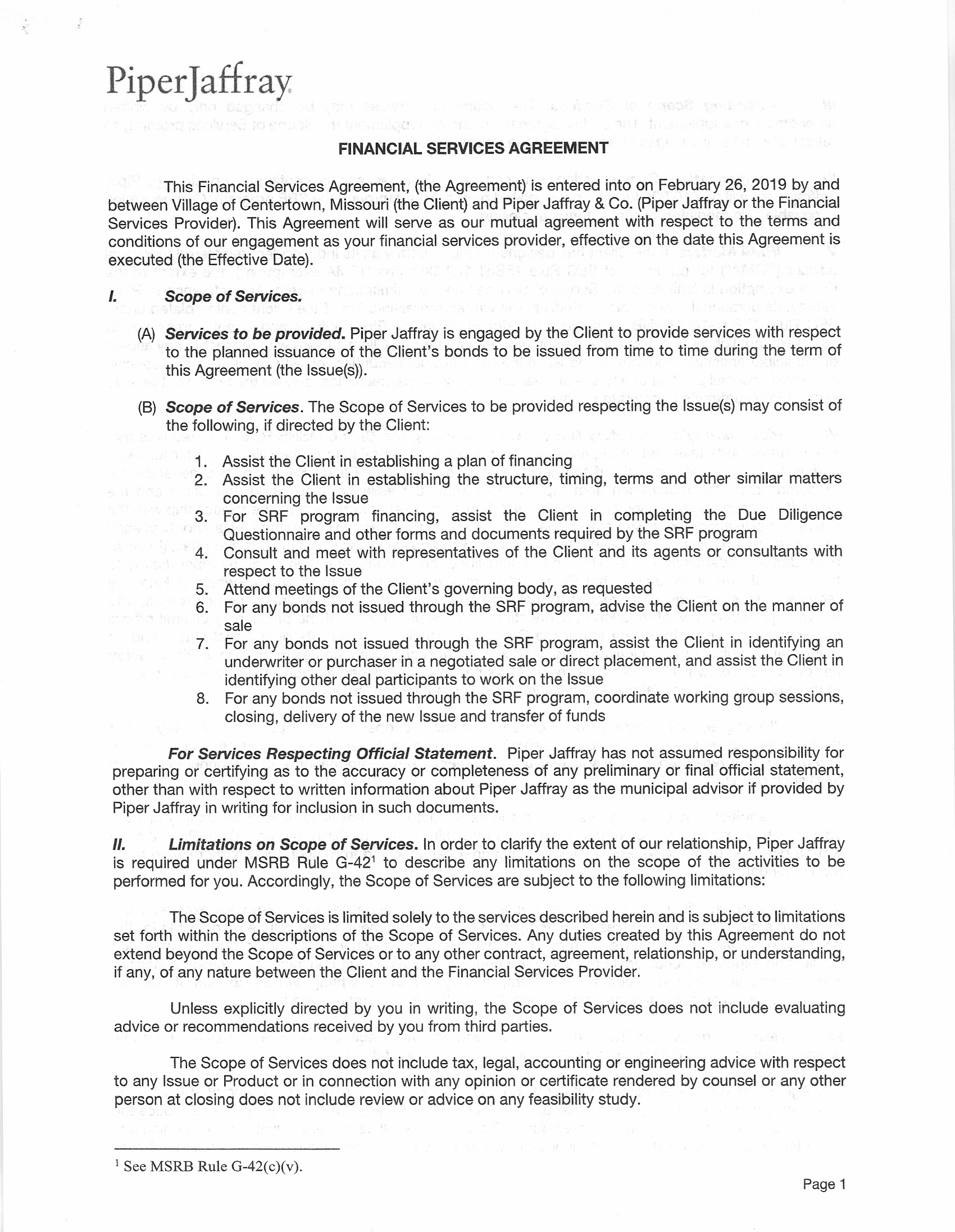 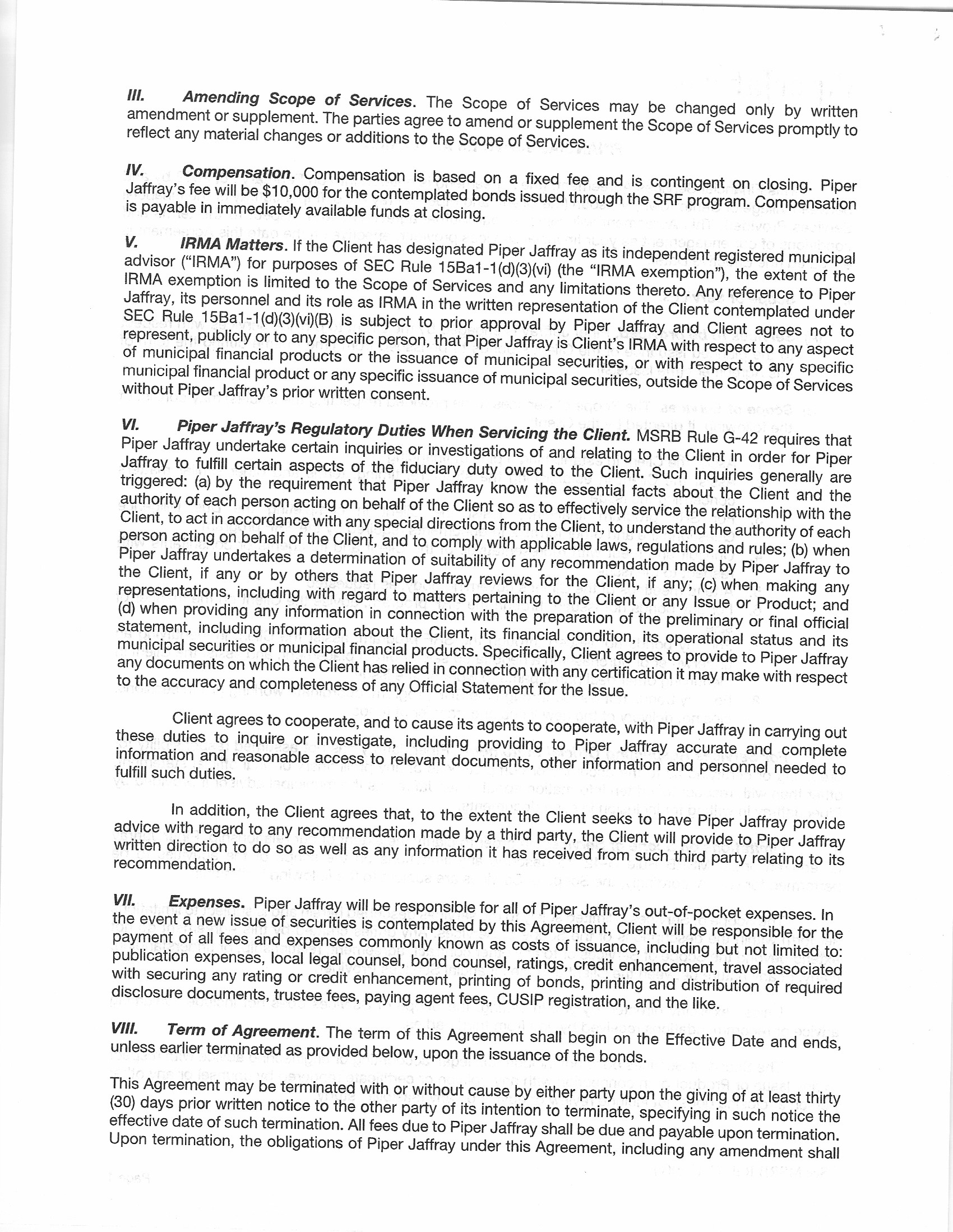 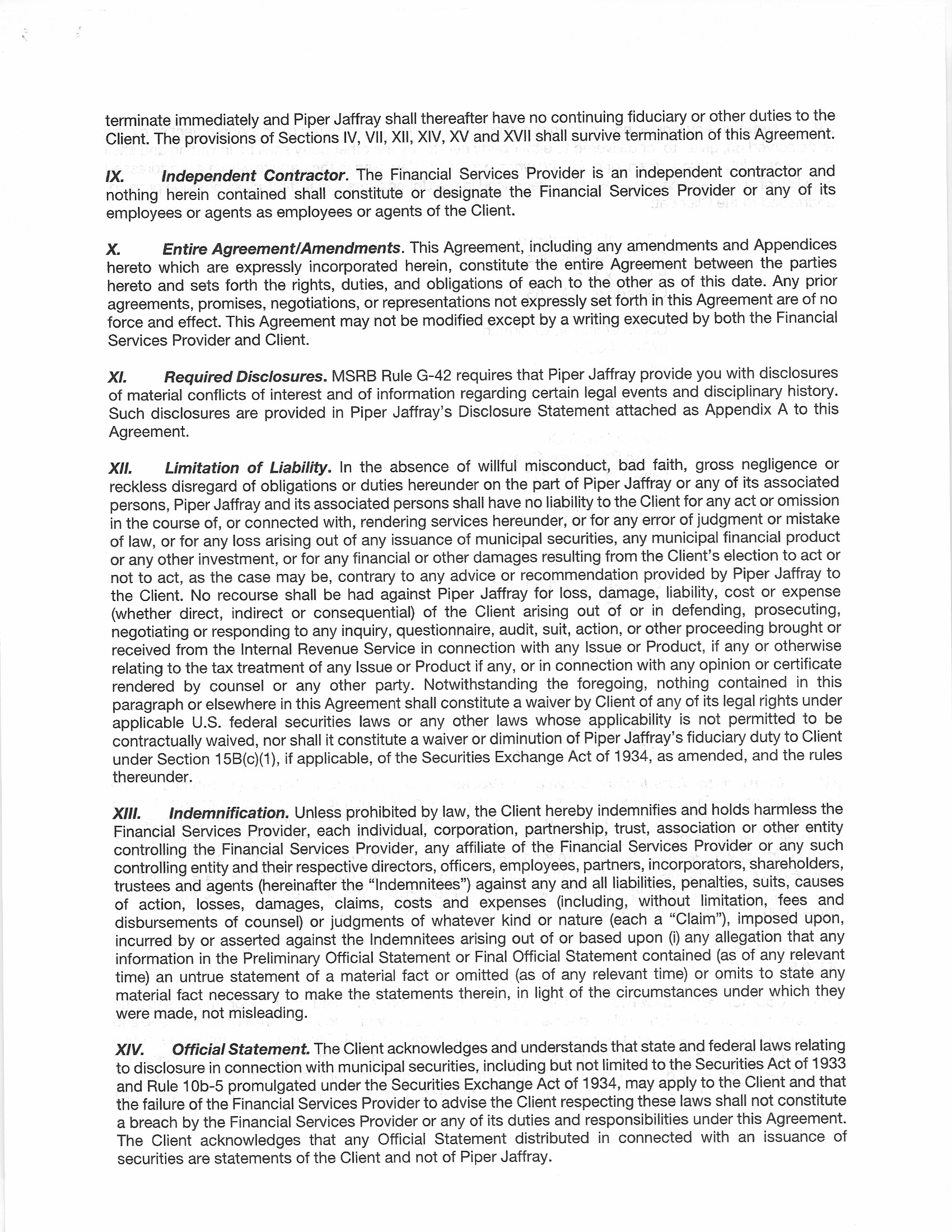 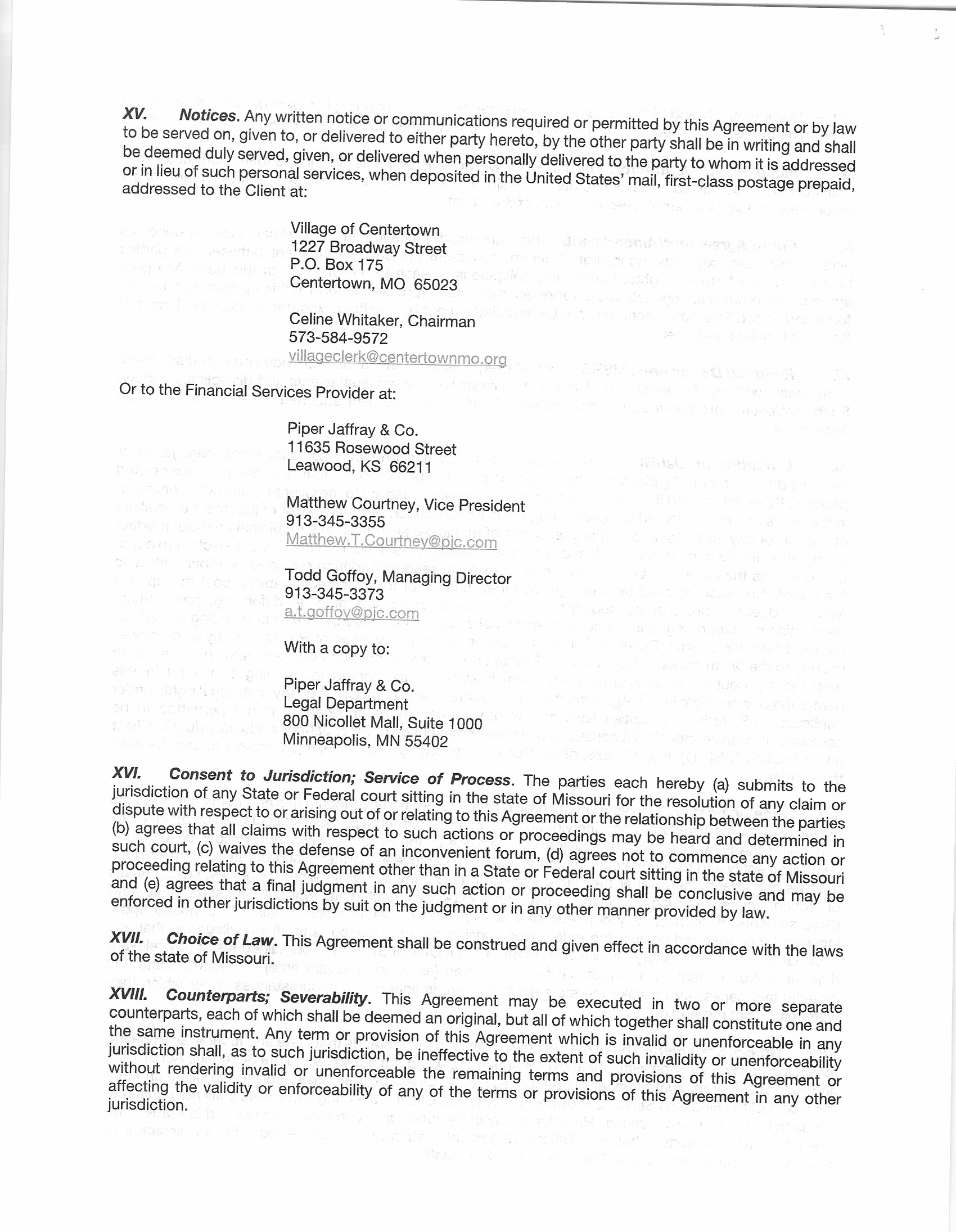 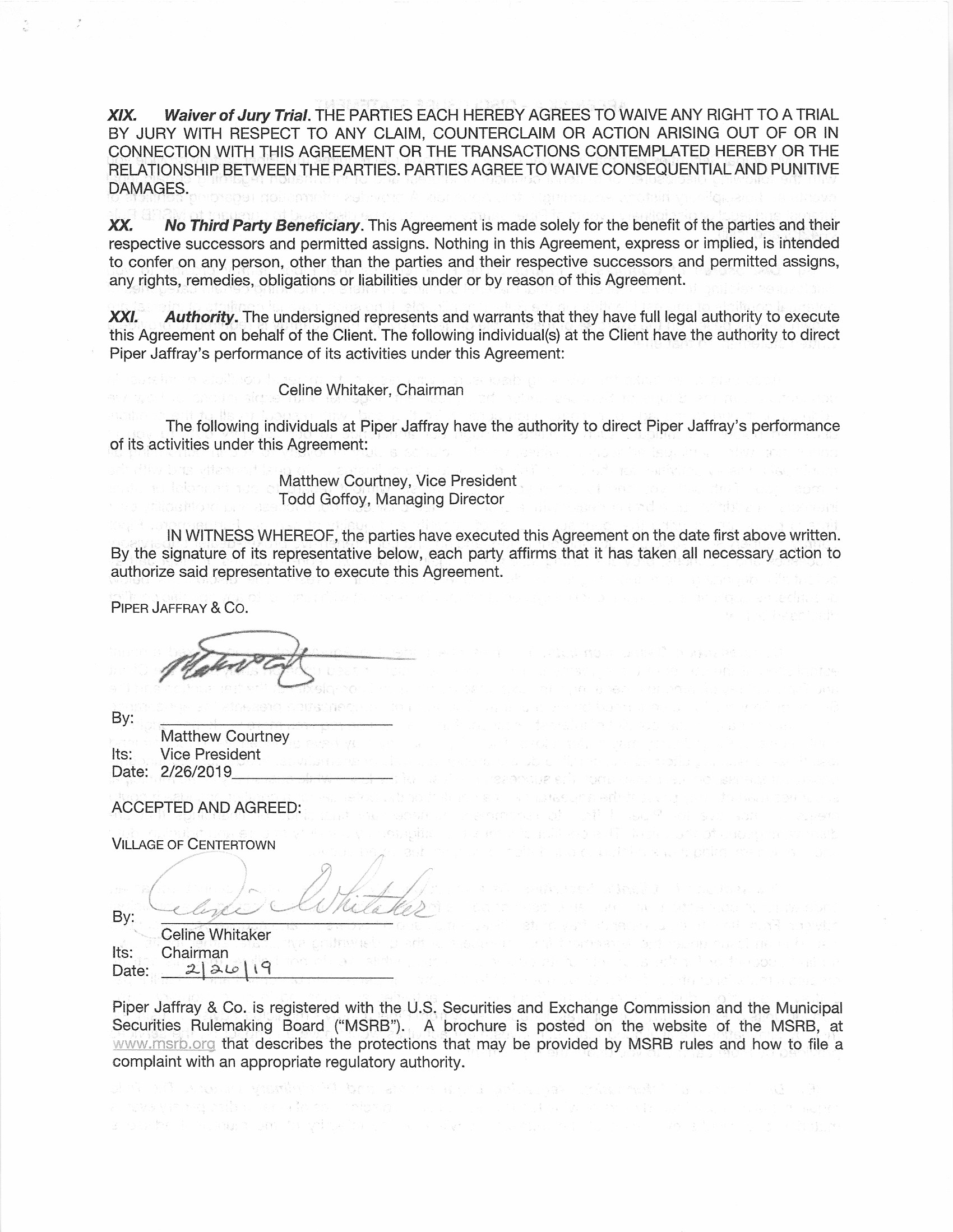 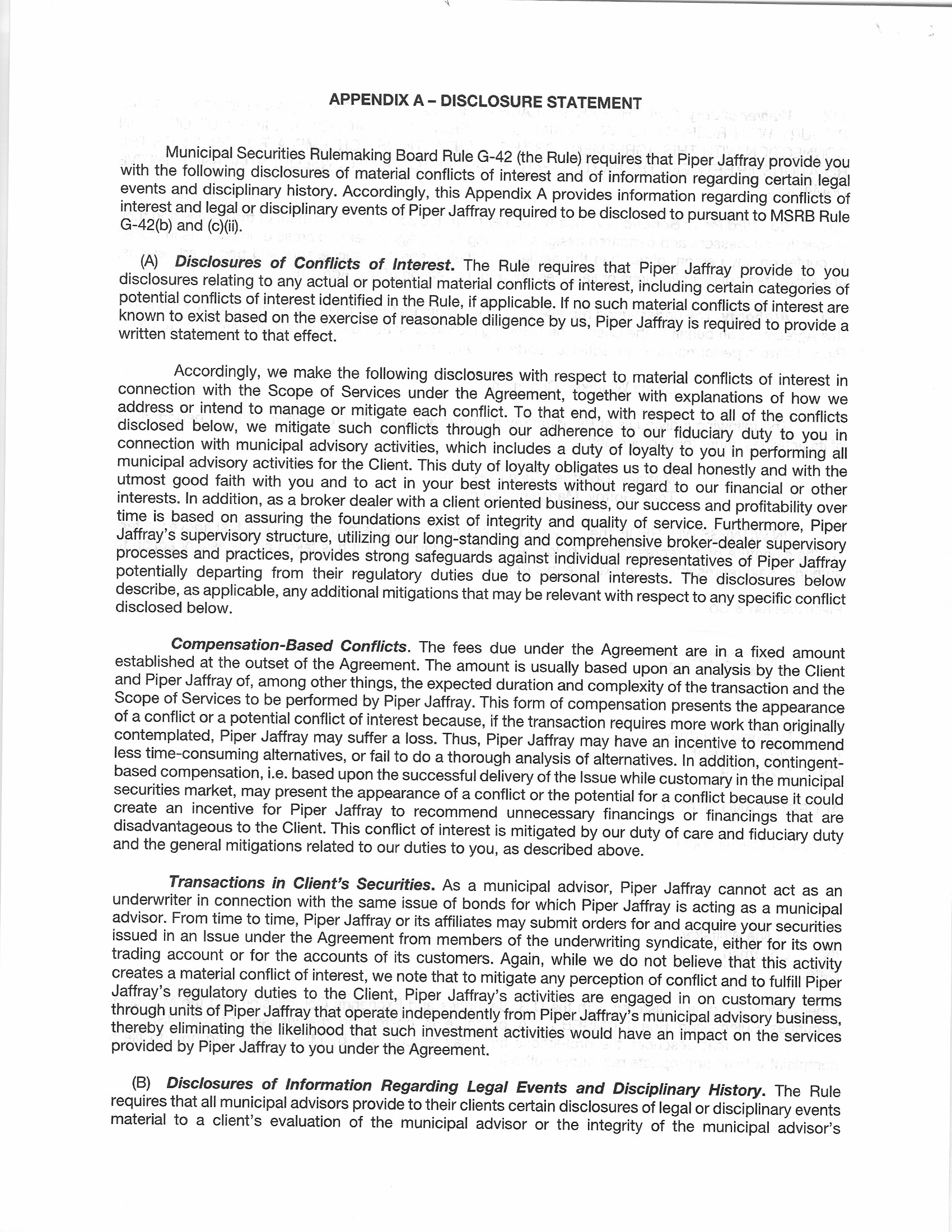 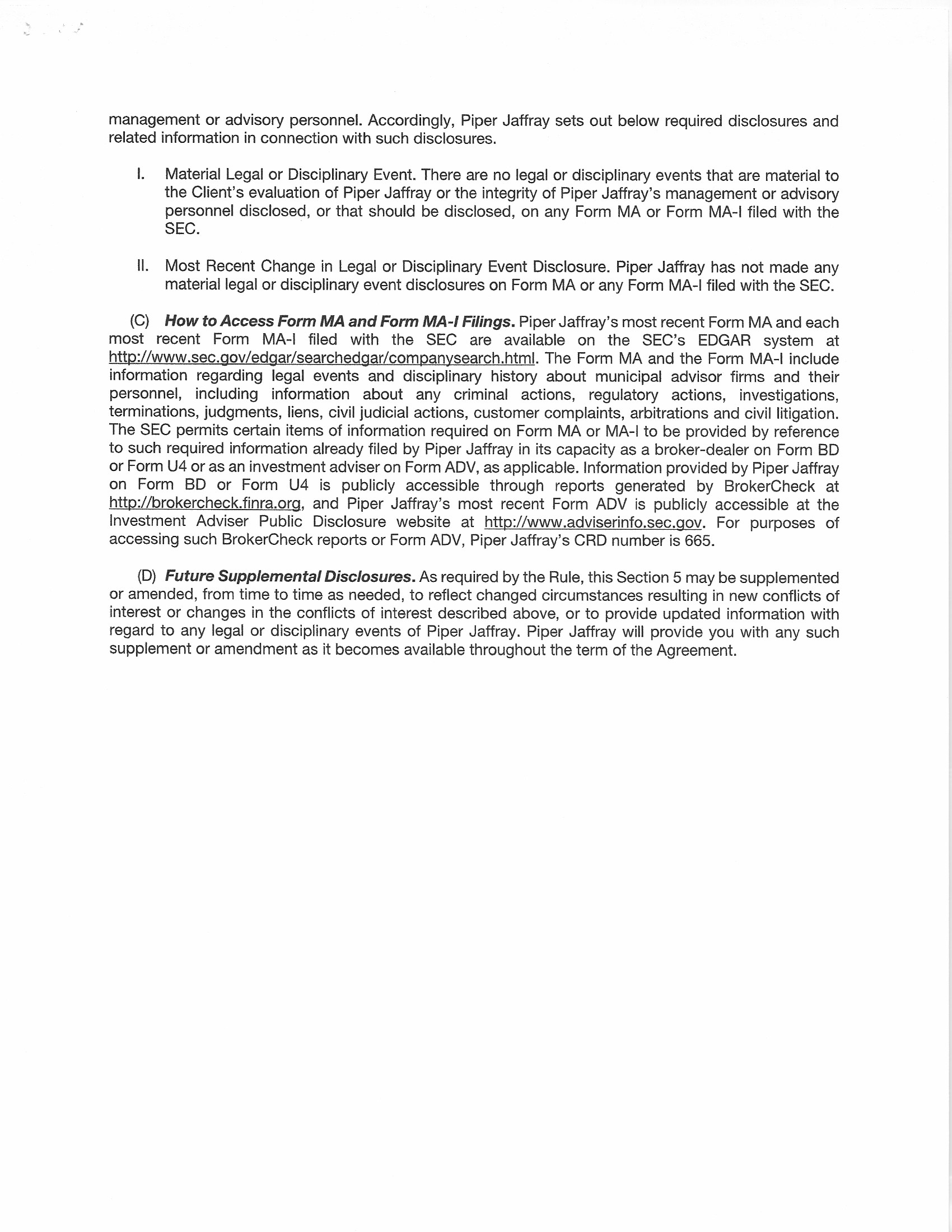 